AufgabenformularStandardillustrierende Aufgaben veranschaulichen beispielhaft Standards für Lehrkräfte, Lernende und Eltern. Hinweis: Wünschenswert ist die Entwicklung von mehreren Aufgaben zu einer Kompetenz, die die Progression der Standards (A – H) abbilden.Aufgabe:Untersuche das Material mit den Händen, den Augen, der Nase, dem Körper!Nenne Erlebnisse oder Ereignisse, an die du dich dabei erinnerst! Dokumentiere sie!Welche Ideen entstehen dabei? Fertige eine Skizze dazu an!Material: PapierMaterialbeispiel: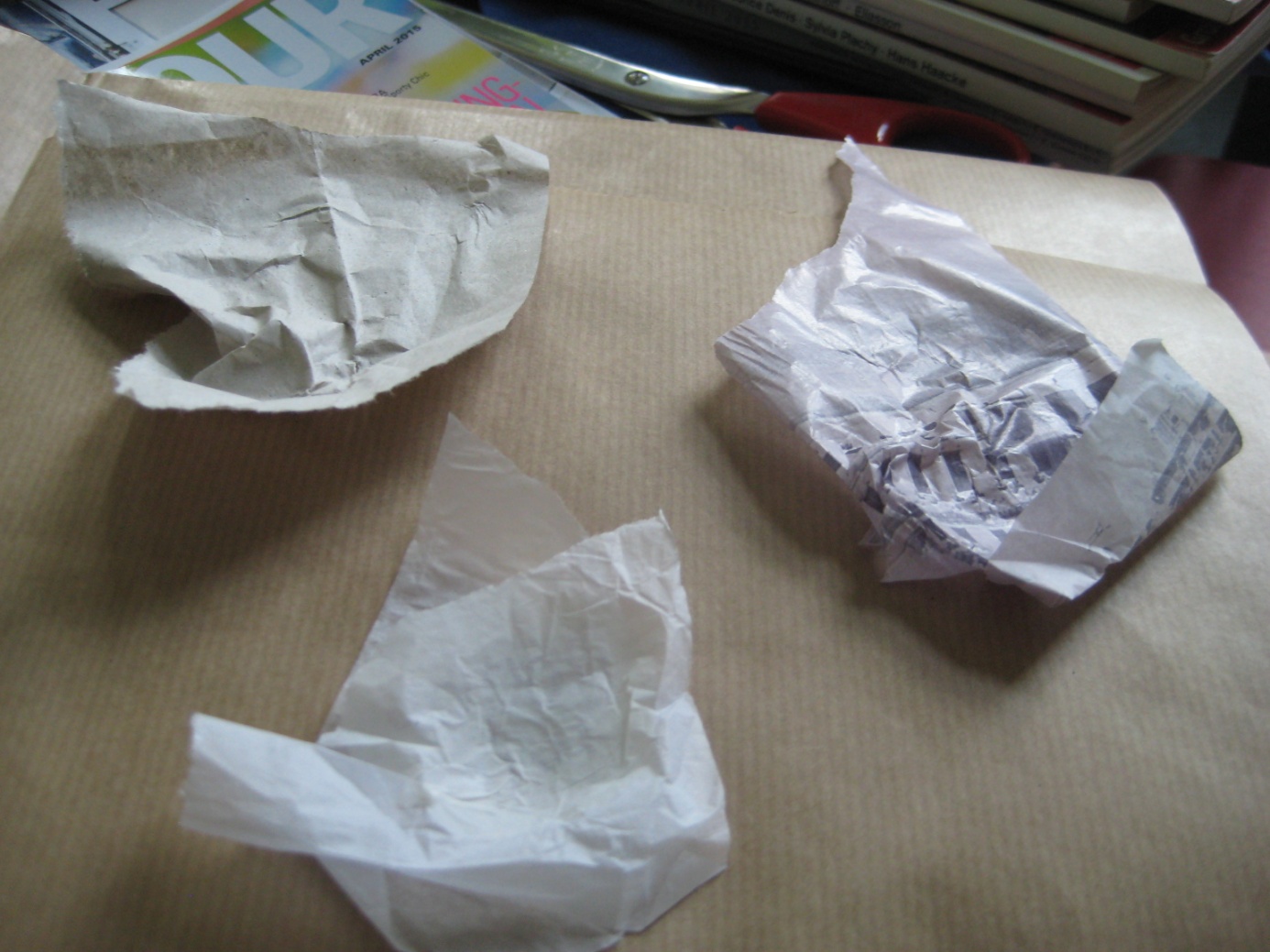  LISUM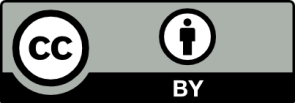 Bearbeitungsbeispiel: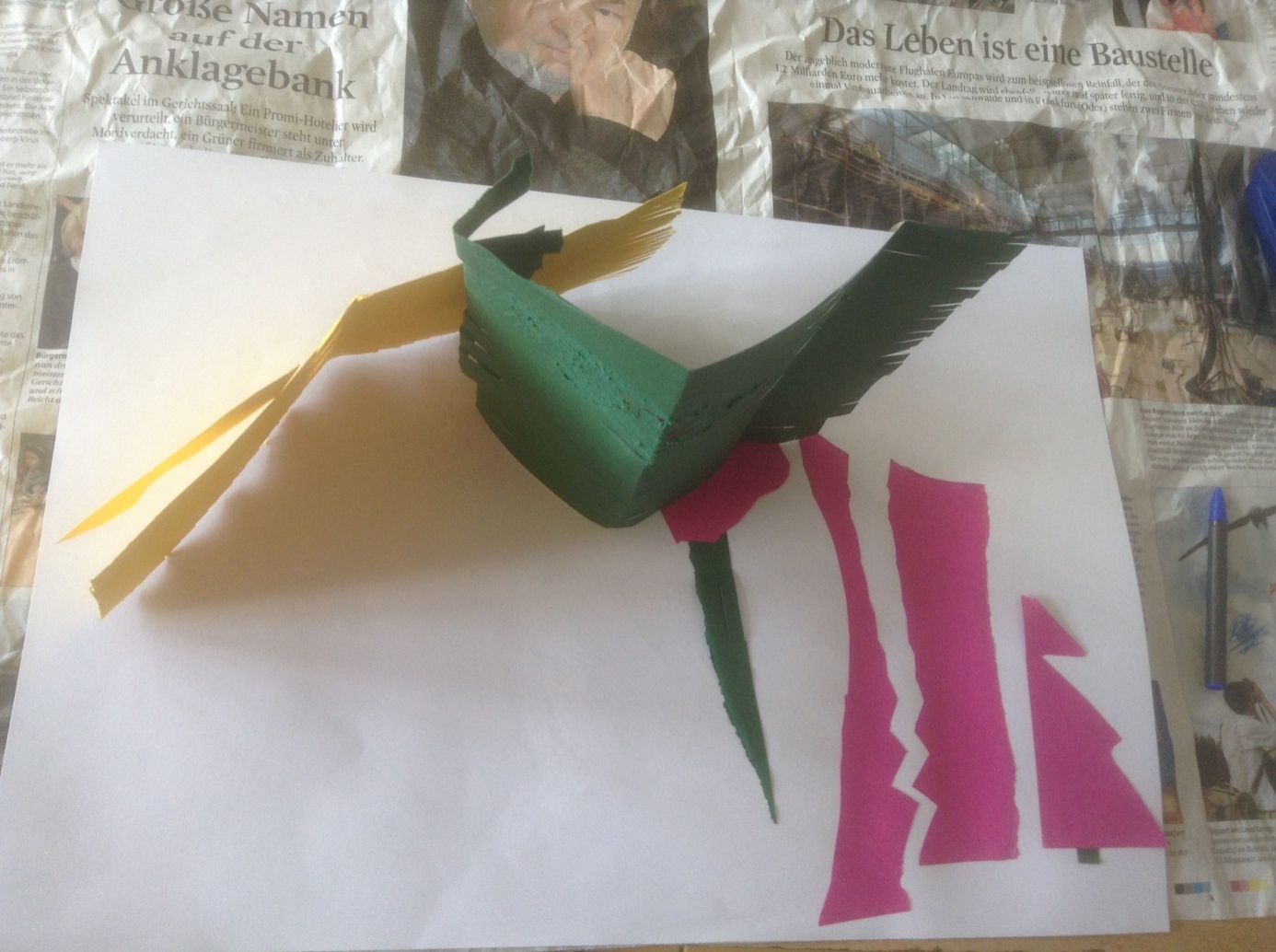  LISUMFachKunstKunstKunstKompetenzbereichWahrnehmenWahrnehmenWahrnehmenKompetenzMaterial erkundenMaterial erkundenMaterial erkundenNiveaustufe(n)CCCStandardDie Schülerinnen und Schüler können Material untersuchenDie Schülerinnen und Schüler können Material untersuchenDie Schülerinnen und Schüler können Material untersuchenggf. ThemenfeldDinge und Materialien, Erinnerungen, Vorstellungen und Wünsche Dinge und Materialien, Erinnerungen, Vorstellungen und Wünsche Dinge und Materialien, Erinnerungen, Vorstellungen und Wünsche ggf. Bezug Basiscurriculum (BC) oder übergreifenden Themen (ÜT)BC SprachbildungBC SprachbildungBC Sprachbildungggf. Standard BCAufgabenformatAufgabenformatAufgabenformatAufgabenformatoffen	xoffen	xhalboffen  	geschlossen	Erprobung im Unterricht: Erprobung im Unterricht: Erprobung im Unterricht: Erprobung im Unterricht: Datum:MaiDatum:MaiJahrgangsstufe: 3-4Schulart: GrundschuleVerschlagwortungÄsthetische Forschung, ästhetische Erfahrungen, sinnliche WahrnehmungÄsthetische Forschung, ästhetische Erfahrungen, sinnliche WahrnehmungÄsthetische Forschung, ästhetische Erfahrungen, sinnliche Wahrnehmung